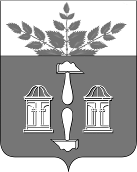 АДМИНИСТРАЦИЯ МУНИЦИПАЛЬНОГО ОБРАЗОВАНИЯ ЩЁКИНСКИЙ РАЙОН ПОСТАНОВЛЕНИЕОб организации отдыха, оздоровленияи занятости детей в 2024 годуВ целях обеспечения отдыха, оздоровления и занятости детей на территории муниципального образования Щекинский район, в соответствии с Федеральным законом от 24.07.1998 № 124-ФЗ «Об основных гарантиях прав ребенка в Российской Федерации», Федеральным законом от 29.12.2012            № 273-ФЗ «Об образовании в Российской Федерации», Федеральным законом от 06.10.2003 № 131-ФЗ «Об общих принципах организации местного самоуправления в Российской Федерации», Санитарно-эпидемиологическими правилами СП 2.4.3648-20 «Санитарно-эпидемиологические требования к организациям воспитания и обучения, отдыха и оздоровления детей и молодежи», утвержденными постановлением Главного государственного санитарного врача Российской Федерации от 28.09.2020 № 28, на основании Устава муниципального образования Щекинский район администрация Щекинского района ПОСТАНОВЛЯЕТ:1. Организацию отдыха, оздоровления детей в каникулярное время осуществлять в форме:1) выделения путевки в санаторный оздоровительный лагерь;2) выделения путевки в загородный оздоровительный лагерь;3) выплаты единовременной денежной компенсации для оплаты частичной стоимости путевки, самостоятельно приобретенной законными представителями детей в детский оздоровительный лагерь, работающий в каникулярное время, с длительностью смены не менее 21 дня, по заявлению, поданному до 1 марта 2024 г.4) обеспечения пребывания в лагере с дневным пребыванием детей, открытом в установленном порядке;5) обеспечения пребывания в лагере труда и отдыха, открытом в установленном порядке;2. Определить комитет по образованию администрации муниципального образования Щекинский район органом, уполномоченным на организацию отдыха, оздоровления и занятости детей на территории муниципального образования Щекинский район.3. Утвердить плановый расчет средств для выполнения мероприятий по организации отдыха детей муниципального образования Щекинский район (приложение).4. Финансовому управлению администрации муниципального образования Щекинский район осуществлять финансирование отдыха и оздоровления детей в пределах ассигнований, предусмотренных на эти цели в бюджете муниципального образования Щекинский район, в том числе за счет средств бюджета Тульской области, выделенных в форме субсидии муниципальному образованию на финансирование мероприятий по проведению оздоровительной кампании детей в 2024 году. 5. Комитету по образованию администрации муниципального образования Щекинский район:1) распределять средства, выделенные на проведение летней оздоровительной кампании, по бюджетополучателям приказом комитета по образованию администрации муниципального образования Щекинский район, с учетом решений межведомственной комиссии по организации отдыха, оздоровления и занятости детей на территории Щекинского района;2) использовать средства, выделенные на мероприятия оздоровительной кампании детей, в соответствии с законодательством Российской Федерации, в том числе Федеральным законом от 05.04.2013      № 44-ФЗ «О контрактной системе в сфере закупок товаров, работ, услуг для обеспечения государственных и муниципальных нужд»;3) приобретать путевки в детские оздоровительные лагеря для детей в возрасте от 7 до 15 лет (включительно);4) обеспечить своевременное и целевое освоение в соответствии с действующим законодательством средств субсидии, выделяемой из бюджета Тульской области на финансирование мероприятий по проведению оздоровительной кампании детей в 2024 году;5) направлять средства бюджета муниципального образования Щекинский район на финансирование мероприятий по проведению оздоровительной кампании детей, в том числе на организацию лагерей с дневным пребыванием детей, лагерей труда и отдыха, на выплату единовременной денежной компенсации оплаты частичной стоимости путевки, самостоятельно приобретенной родителем в загородный оздоровительный лагерь;6) предусмотреть возможность взимания родительской платы по решению организатора лагеря совместно с родителями детей, направленных на отдых в лагерь, в зависимости от потребности, мест и частоты посещения организаций (учреждений) для участия в культурно – массовых и спортивно - оздоровительных мероприятиях; 7) при выделении оздоровительных путевок предусматривать за счет средств родителей частичную оплату стоимости путевок, услуг по отдыху детей:а) в размере 5 процентов от стоимости путевки – для детей, проживающих в семьях со среднедушевым доходом, равным либо не превышающим величину прожиточного минимума в Тульской области;б) в размере 15 процентов от стоимости путевки – для детей, проживающих в семьях со среднедушевым доходом выше величины прожиточного минимума в Тульской области, но не превышающим трехкратную его величину;в) в размере 30 процентов от стоимости путевки – для детей, проживающих в семьях со среднедушевым доходом, превышающим трехкратную величину прожиточного минимума в Тульской области, а также в случае непредставления родителем (законным представителем) документов, необходимых для определения среднедушевого дохода семьи; г) в исключительных случаях по решению межведомственной комиссии по организации отдыха, оздоровлению, занятости детей на территории Щекинского района путевки без взимания родительской платы могут предоставляться детям, находящимся в трудной жизненной ситуации;8) при оплате частичной стоимости путевки, самостоятельно приобретенной родителями (иными законными представителями), в детский оздоровительный лагерь, работающий в каникулярное время, с длительностью смены не менее 21 дня, установить размер компенсации в зависимости от среднедушевого дохода семьи на день подачи заявления в следующей пропорции, но не превышающей фактическую стоимость путевки:а) для детей, проживающих в семьях со среднедушевым доходом, не превышающим или равным величине прожиточного минимума в Тульской области — 100 процентов от средней стоимости путевки в загородный стационарный детский оздоровительный лагерь, установленной на соответствующий год экспертным советом при министерстве труда и социальной защиты Тульской области по вопросам закупок товаров, работ, услуг для государственных нужд Тульской области;б) для детей, проживающих в семьях со среднедушевым доходом выше величины прожиточного минимума в Тульской области, но не превышающим трехкратную его величину – 85 процентов от средней стоимости путевки в загородный стационарный детский оздоровительный лагерь, установленной на соответствующий год экспертным советом при министерстве труда и социальной защиты Тульской области по вопросам закупок товаров, работ, услуг для государственных нужд Тульской области;в) для детей, проживающих в семьях со среднедушевым доходом превышающим трехкратную величину прожиточного минимума в Тульской области — 70 процентов от средней стоимости путевки в загородный стационарный детский оздоровительный лагерь, установленной на соответствующий год экспертным советом при министерстве труда и социальной защиты Тульской области по вопросам закупок товаров, работ, услуг для государственных нужд Тульской области, а также в случае непредставления родителем (законным представителем) документов, необходимых для определения среднедушевого дохода семьи;9) оказывать содействие руководителям детских оздоровительных учреждений в комплектовании учреждений квалифицированными педагогическими кадрами;10) обеспечить контроль:а) функционирования оздоровительных лагерей с дневным пребыванием в соответствии с санитарно-эпидемиологическими правилами и нормативами СП 2.4.3648-20 «Санитарно-эпидемиологические требования к организациям воспитания и обучения, отдыха и оздоровления детей и молодежи», утвержденными постановлением Главного государственного санитарного врача Российской Федерации от 28.09.2020 № 28;б) своевременной подготовки и открытия лагерей при наличии санитарно-эпидемиологического заключения, выданного Управлением Роспотребнадзора по Тульской области в установленном законодательством Российской Федерации порядке;в) проведения дератизационных, дезинсекционных, дезинфекционных мероприятий;г) прохождение медицинских осмотров сотрудниками лагерей с дневным пребыванием;д) выполнения утвержденных натуральных норм продуктов питания, использования бутилированной воды (при организации питьевого режима) и пищевых продуктов, обогащенных витаминами, микро- и макронутриентами, проведения искусственной С-витаминизации готовых блюд;11) продолжить развитие и внедрение экономичных и эффективных форм отдыха, оздоровления детей, в том числе организовывать профильные лагеря дневного пребывания;12) осуществлять реализацию мер по профилактике безнадзорности и правонарушений несовершеннолетних в период каникул, обеспечению наибольшему количеству детей, находящихся в социально опасном положении, условий для организованного отдыха и оздоровления;13) включить в программу деятельности лагерей всех видов общественно полезный труд с учетом возраста детей;14) принять меры по:а) организации на базе лагерей всех видов работы по профилактике наркомании, алкоголизма, табакокурения и популяризации здорового образа жизни;б) в пределах своих полномочий организовать сопровождение организованных групп детей на отдых и оздоровление за пределы Тульской области;15) определить сроки и формы отчетности по всем оздоровительным мероприятиям приказом комитета по образованию администрации муниципального образования Щекинский район;16) принять меры:а) по созданию безопасных условий пребывания в организациях  отдыха детей и их оздоровления, подведомственных администрации Щекинского района;б) по обеспечению максимальной доступности услуг организаций отдыха детей и их оздоровления;в) по контролю за соблюдением требований законодательства в сфере организации отдыха и оздоровления детей.6. Муниципальному казенному учреждению «Централизованная бухгалтерия Щекинского района» обеспечить организацию учета и отчетности по оздоровительным мероприятиям.7. Рекомендовать руководителям организаций отдыха детей и их оздоровления всех форм собственности, расположенных на территории Щекинского района:1) заблаговременно принимать комплекс мер по своевременной подготовке, открытию и работе в течение всего оздоровительного периода. Не допускать перепрофилирования организаций отдыха детей и их оздоровления или их вывода из эксплуатации;2) обеспечить сохранение и укрепление материально-технической базы организаций отдыха детей и их оздоровления с учетом проведения мероприятий по созданию безбарьерной среды и условий для отдыха детей всех групп здоровья;3) своевременно и в полном объеме выполнять предписания надзорных органов;4) создавать безопасные условия пребывания в ней детей, присмотра и ухода за ними, организации их питания, перевозки к местам отдыха и обратно, содержания детей в соответствии с установленными санитарно-эпидемиологическими и иными требованиями и нормами, обеспечивающими жизнь и здоровье детей, работников организации отдыха детей и их оздоровления, включая соблюдение требований обеспечения антитеррористической защищенности, наличие охраны или службы безопасности, спасательных постов в местах купания детей, а также наличие санитарно-эпидемиологического заключения о соответствии деятельности, осуществляемой организацией отдыха детей и их оздоровления, санитарно-эпидемиологическим требованиям;5) обеспечивать соответствие квалификации работников организации отдыха детей и их оздоровления соответствующим профессиональным стандартам или квалификационным требованиям в соответствии с трудовым законодательством.8. Комитету по культуре, молодежной политике и спорту администрации Щекинского района:1) разработать и осуществить мероприятия по организации культурно-досуговой работы с детьми и подростками в период школьных каникул;2) создавать условия для организации досуга детей и обеспечения их услугами организаций культуры на льготных условиях, в том числе в детских оздоровительных учреждениях всех видов;3) проводить работу по организации заездов детей в профильные лагеря;4) обеспечивать безопасность организованных групп детей при доставке их в профильные лагеря и обратно.9. Рекомендовать отделу социальной защиты населения Щекинского района, территориальному отделу по Щекинскому району министерства труда и социальной защиты Тульской области принять меры по организации отдыха и оздоровления детей, оказавшихся в трудной жизненной ситуации, состоящих на учете в органах социальной защиты населения, находящихся под опекой, проживающих в приемных семьях детей-сирот, оставшихся без попечения родителей.10. Рекомендовать территориальному отделу Управления Федеральной службы по надзору в сфере защиты прав потребителей и благополучия человека по Тульской области в Щекинском, Плавском и Тепло-Огаревском районах обеспечить осуществление государственного санитарно-эпидемиологического надзора за подготовкой к открытию и деятельностью организаций отдыха детей и их оздоровления на территории Щекинского района, организацией питания и питьевого режима.11. Рекомендовать Филиалу ФБУЗ «Центр гигиены и эпидемиологии в Тульской области в г. Щекино»: 1) обеспечить проведение лабораторно-инструментальных исследований в порядке государственного надзора за подготовкой и эксплуатацией оздоровительных учреждений без взимания платы;2) организовать проведение профессиональной гигиенической подготовки и аттестации персонала оздоровительных учреждений на безвозмездной основе.12. Рекомендовать Государственному учреждению Тульской области «Центр занятости населения г. Щекино»:1) изучить потребность подростков в возрасте 14-18 лет во временных работах в течение летнего периода;2) совместно с работодателями организовать временные рабочие места, предоставляя их в первую очередь подросткам, оказавшимся в трудной жизненной ситуации;3) заключить договоры с работодателями по организации временных рабочих мест несовершеннолетних граждан в возрасте от 14 до 18 лет;4) заключить договоры с предприятиями по оказанию спонсорской помощи на организацию трудоустройства несовершеннолетних.13. Рекомендовать Отделу министерства внутренних дел России по Щекинскому району:1) обеспечить общественный порядок и безопасность без взимания платы при проезде организованных групп детей по маршрутам следования к местам отдыха и обратно, а также в период их пребывания в организациях отдыха детей и их оздоровления на территории Щекинского района;2) применять профилактические меры, исключающие детский дорожно-транспортный травматизм.14. Рекомендовать отделу надзорной деятельности и профилактической работы по Щекинскому, Тепло-Огаревскому, Плавскому и Чернскому районам вести контроль соблюдения требований пожарной безопасности в организациях отдыха детей и их оздоровления на территории Щекинского района, а также своевременное реагирование в случае возникновения чрезвычайных ситуаций.15. Контроль за исполнением постановления возложить на заместителя главы администрации муниципального образования Щекинский район по социальным вопросам. 16. Постановление обнародовать путем размещения на официальном Портале муниципального образования Щекинский район и на информационном стенде администрации Щекинского района по адресу: Ленина пл., д. 1., г. Щекино, Тульская область. 17. Постановление вступает в силу со дня официального обнародования и распространяется на правоотношения, возникшие с 01.01.2024.ПЛАНОВЫЙ РАСЧЕТ средств для выполнения мероприятий по организации отдыха детей муниципального образования Щекинский район в 2024 году_____________________________________________________от  18.03.2024№  3 – 300Глава администрации муниципального образования Щёкинский районА.С. ГамбургПриложениек постановлению администрациимуниципального образованияЩекинский районот 18.03.2024 № 3 – 300Наименование мероприятийВсего средств(руб.)В том числеВ том числеНаименование мероприятийВсего средств(руб.)Областной бюджет (руб.)Местный бюджет (руб.)1. Приобретение путевок в загородный оздоровительный лагерь5 883 360,005 509 178,30374 181,702. Организация лагерей с дневным пребыванием детей на базах образовательных организаций в период школьных каникул15 004 960,0014 050 644,54954 315,463. Организация лагерей труда и отдыха на базах образовательных организаций в период школьных каникул704 790,00659 965,3644 824,644. Компенсация за самостоятельно приобретенную путевку 1 500 000,001 404 600,0095 400,005. Оплата командировочных расходов сопровождающим организованных групп детей, направляющихся на отдых и оздоровления в оздоровительные организации, находящиеся за пределами Тульской области583 963,15546 823,1037 140,05ИТОГО:23 677 073,1522 171 211,301 505 861,85